FAQ [output O1-E-1.9, en, license CC BY 4.0, 21 June 2018]Second TitleBelonging to: The other day in the cafeteria - rumours about plagiarismDate: 2018-06-21Information about the use of this material: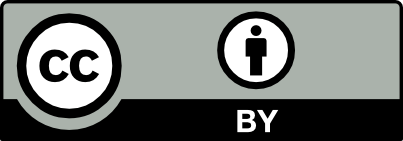 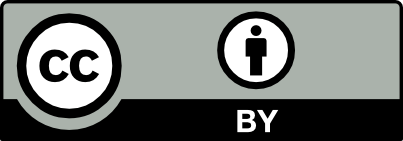 This work is licensed under a Creative Commons Attribution 4.0 International Licence.You are free to share, copy and redistribute the material in any medium or format. You are free to adapt, remix, transform, and build upon the material for any purpose. You must give appropriate credit, provide a link to the license, and indicate if changes were made. You may do so in any reasonable manner, but not in any way that suggests the licensor endorses you or your use.Additional information about CC licensing: https://creativecommons.org/licenses/by/4.0citation:[author] Project Refairence[title] The other day in the cafeteria - rumours about plagiarism[date] 2018-06-21[source] http://www.academicintegrity.eu/wp/all-materials[access date]The other day in the cafeteria - rumours about plagiarismIn order to inform and educate students (and staff), we have collected these common rumours, myths/questions and drafted possible answers. We react to them in a FAQ-like scheme.I’ve heard……that if I’m proved guilty of plagiarism, I may be expelled from university.Yes, that can ultimately be one of the consequences of plagiarism. Plagiarism is a gross violation of the standards of good academic practice and of the examination regulations. The termination of enrolment is only one of many possible consequences.What consequences will be taken in a specific case depends on the university regulations, higher education legislation, the assessment of the examiners, the university’s plagiarism policy and the gravity of the offence in question. Since there are a variety of possible mistakes in students’ texts, there are also a variety of possible sanctions.Most universities handle cases of plagiarism in a similar way as an attempt at cheating in a (written) exam. Your work will be marked as ‘failed’ at least. A note documenting your attempt at cheating may be added to your student file. Especially grave or repeated acts of plagiarism may incur penalties like expulsion from the university.